CLASSIC CAR RUN COAST-TO-COAST 16th July 2022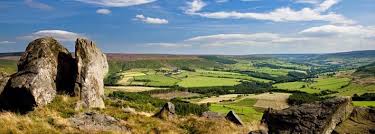 Open to all makes and models - classic and modern.The 2022 Coast to Coast run is a re-run of the 2018 run, Morecambe to Scarborough. It will start on the Friday night, 15th July with a banquet at the Midland Hotel, Morecambe. Cars leave in 10 minute slots from 8 o'clock on Saturday 16th July with the fastest first and the slowest last. The last car leaves at 10 o'clock. The majority of cars are MGs and we hope to have a lot of pre 1956 MGs going back to the 1930s. However, all cars are welcome, even current models.The route takes us through the Forest of Bowland, The Yorkshire Dales and the North York Moors. The first cars should arrive at Scarborough between 4 pm and 5 pm.The only mandatory cost of this run is the £12 entry fee which pays for the A5 ring binder, the paper and ink and the rally plaque and cable ties.All other costs are optional. No money is needed by me until March 2022 and full refunds will be made for cancellations up to the end of June, after which the hotels and pubs are paid, and the route books are printed and rally plaques purchased.Participants are responsible for booking their hotels but the money for the banquets is paid to me because not all diners are residents and it's impossible for the hotels to book people in for a meal when some are residents and others are not.I have negotiated group rates for rooms at the Midland Hotel, Morecambe and the Crown Spa Hotel in Scarborough. Details of the hotels, tea and lunch stops are HERE. Rooms are limited so early booking is strongly advised. We don't want anyone sleeping on the beach!I have also negotiated group rates at the secure NCP car park in Scarborough: Details are on the above link.TO REGISTER INTEREST EMAIL norman@frenchblat.com OR CLICK FOR APPLICATION FORM